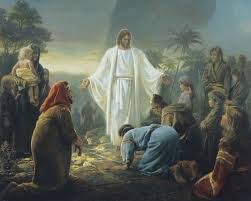 Faith in the resurrection of Jesus does not depend on seeing with the eyes but on having our minds opened to it by the scriptures. For the disciples seeing was not automatically believing. The significance of what they saw had to be explained to them by the risen Lord.This weekend’s response to the Responsorial Psalm is:Light up the light of your face on us, O Lord.Offertory Collection: €820.00 Míle Buíochas.Second Collection next weekend 20th/21st will be in aid of Peter’s Pence. Trócaire: To Date €2,437. You can still hand in your donation for this very worthy cause. Many thanks.Kilcummin GAA Club Mass will be held in Our Lady of Lourdes Church this Saturday 13th April at 7.30pm in remembrance of deceased members.Easter Dues Offerings can still be handed in with your weekend offering or to the Parish Office, thank you for your continued support.Pilgrim Statue: Families of children for First Holy Communion are welcome to take Our Lady’s Pilgrim statue into their homes for 2-3 days. Enquiries 0879408215.Parish Office: Open: Tues, Wed & Fri 10.00 am – 12 noon. Tel:064 6643176 / Mobile: 087 1339732, email kilcummin@dioceseofkerry.ieYouth Pilgrimage to Taizé, France will take place on Sunday June 23rd to Sunday June 30th 2024. For information call Tomás Kenny on 086 3683778 or email tomaskenny@dioceseofkerry.ie St. Pio’s Glove: The Killarney St. Pio Prayer Group will have a blessing with St. Pio’s glove on Monday next the 15th of April after the 7.30pm evening Mass in the Church of the Resurrection which is out the Cork Road in Killarney.  All are welcome. Parish Safeguarding Audit:The Diocesan Safeguarding Committee would like to thank all Parish Safeguarding Representatives, Priests, and Parish Secretaries for taking the time to complete the annual parish safeguarding audit. The results from the audit are included in the most recent safeguarding newsletter which is available on the diocesan website. It is particularly encouraging to see the increased number of youth-based ministries that are back up and running across the diocese. A special thank you to all involved in establishing these ministries. Fleadh Cheoil Chiarrai will take place in Ballybunion on the weekends of June 8th & 9th(dancing) and June 15th & 16th (Music, song & comhrá). Kilcummin CCÉ entries to be submitted to branch secretary (Rural Dev. Office) no later than Friday April 19th at 12 noon please. Entry forms are available in Kilcummin Rural Dev.Office.O’Callaghan Coach Holidays on Sunday May 5th, Peggy Lynch’s tour to Knock & Lough Derg, (overnight  trip). On Sunday July 28th, Grandparents Day in Knock (return day trip). If you have any queries, please contact O’Callaghan Coach Holidays on 064 6631095.“ALONE” the organisation that enables older people age at home are looking for Telephone and Visitation Volunteers to support older people in the community. Call 0801 222 024 please or see ALONE.ie/Volunteer for more information.Kilcummin N.S. Spring Clean: Any unwanted items of clothing to be dropped to Kilcummin N.S. by 10am on Wednesday 17th April. Items can also be left under the shelter of the school on Monday 15th or Tuesday 16th. This is part of the Parents Association Fundraiser.Survivorship Programme Returns to Dingle: Recovery Haven Kerry (cancer support house) are delighted to return to Dingle later this month for the next session of the popular Cancer Thrive & Survive programme.  The six-week course is designed to help participants with the transition from active treatment to living well with and beyond cancer. Beginning on April 23rd, the free programme will run at Dingle Primary Care Centre every Tuesday morning for six weeks, from 10.30am – 1pm. Please call reception on 066 7192122 if you have any questions.The Kerry Choral Union Spring Concert in aid of Recovery Haven Kerry (cancer support house). The concert will be at St. Brendan’s Church, Upper Rock Street, Tralee on Sunday 21st April at 7:30pm. Tickets €10 from the door and available also online: https://register.enthuse.com/.../KerryChoralUnionSpringCo...ReflectionHeavenly Father, walk with me today,and grant that I may hear Your footstepsand gladly follow where they lead.Talk with me today and grant that I may hear Your tender voice,and quicken to its counsel.Stay with me today and grant thay I may feelYour gentle presence in all I do and think.Be my strength when I am weak,my courage when I fear.Help me to know that it is Your hand holding minethrough all the hours of this dayand when night falls grant thay I may knowI rest in Your Sacred Heart.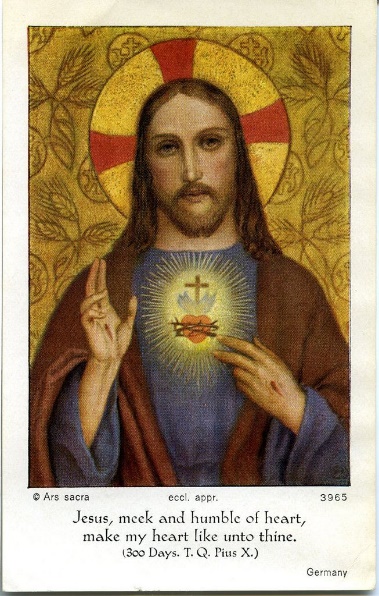 Third Sunday of Easter  14/04/2024Third Sunday of Easter  14/04/2024Third Sunday of Easter  14/04/2024Please pray for Cornelius O’Donoghue, Green Lane, Killarney: Dan Cronin, Cockhill, Kilcummin; Patrick Morgan, Leamnaguilla, Kilcummin. May they rest in peace.Please pray for Cornelius O’Donoghue, Green Lane, Killarney: Dan Cronin, Cockhill, Kilcummin; Patrick Morgan, Leamnaguilla, Kilcummin. May they rest in peace.Please pray for Cornelius O’Donoghue, Green Lane, Killarney: Dan Cronin, Cockhill, Kilcummin; Patrick Morgan, Leamnaguilla, Kilcummin. May they rest in peace.Priest on duty this weekend: Fr. Kieran O’Brien 064 6631014 / 087 6501998 (for emergencies only).Priest on duty this weekend: Fr. Kieran O’Brien 064 6631014 / 087 6501998 (for emergencies only).Priest on duty this weekend: Fr. Kieran O’Brien 064 6631014 / 087 6501998 (for emergencies only).Masses for the coming weekMasses for the coming weekMasses for the coming weekSat 13th April7.30pmDeceased Members of Kilcummin GAA R.I.P.Sun 14th April11.30amFr. John Lucid R.I.P. (Our former P.P.)Sheila Healy & her sister Sr. Pius R.I.P. Mastergeeha & Holy Cross GardensTues 16th April9.30am10-6pmVocations to the PriesthoodAdoration (Intentions vocations to the priesthood)Thur 18th April7.30pmJack & Kitty McSweeney R.I.P. ToremoreSat 20th April7.30pmMichael & Mary Piggott & deceased family members R.I.P. Rockfield, Tralee RoadSéamus O’Connor R.I.P. Clyddaugh Joseph Clarke R.I.P. Whitebridge Sun 21st April11.30amEileen & Patrick O’Leary & Mike Daly R.I.P. Knocklebede20th&21th    
AprilReadersEucharistic
MinistersAltar ServersVigil
7.30pmA.MoriartyE.WalshP.HealyE.K.Pigott   L.CounihanA.McSweeney D.FlemingL.O’SullivanSun
11.30amM.JanotN.O’SullivanN.FlemingF.McCarthyC.Lenihan    R.Kiely